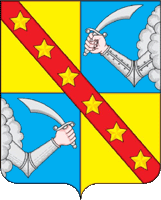 Администрация муниципального образования сельское поселение «Чертолино» Ржевского района  Тверской области  П О С Т А Н О В Л Е Н И Е25.01.2017г.                                                                                                  № 2 Об  утверждении  муниципальной    программы«Комплексное   развитие  транспортной инфраструктуры сельского поселения  «Чертолино» Ржевского района Тверской области на 2017 – 2020 годы» В соответствии с Федеральным законом  от 06.10.2003г.  №  131-ФЗ  «Об общих принципах организации местного самоуправления в РФ», в  целях осуществления  поддержки  развития  дорожного хозяйства населенных пунктов в муниципальном образовании  сельское поселение «Чертолино», руководствуясь Уставом  муниципального образования сельское поселение «Чертолино»ПОСТАНОВЛЯЮ:1. Утвердить муниципальную    программу «Комплексное   развитие  транспортной  инфраструктуры  сельского поселения  «Чертолино» Ржевского района Тверской области на 2017 – 2020 годы».(прилагается)2. Настоящее постановление подлежит официальному обнародованию и размещению на сайте муниципального образования «Ржевский район» Тверской области.3. Контроль за исполнением настоящего постановления оставляю за собой.Глава администрацииМО сельское  поселение  «Чертолино»				        А.В.Святой                                               Утверждена  Постановлением администрации МО  сельское поселение «Чертолино» Ржевского района  от    25.01.2017 года №  2Программа «Комплексное  развитие  транспортной инфраструктуры  сельского поселения «Чертолино» Ржевского района Тверской области на 2017 -2020 годы»2017 год                                                         1.Паспорт программыПаспорт   муниципальной программы  муниципального  образования   сельское поселение «Чертолино» Ржевского района  Тверской  области «Комплексное  развитие  транспортной инфраструктуры  сельского поселения «Чертолино» Ржевского района Тверской области на 2017 -2020 годы»1   Введение Одним из основополагающих условий развития  поселения является комплексное развитие систем жизнеобеспечения   сельского поселения «Чертолино» Ржевского  района Тверской области. Этапом, предшествующим разработке основных мероприятий Программы, является проведение анализа и оценка социально-экономического и территориального развития сельского поселения.  Анализ и оценка социально-экономического и территориального развития сельского поселения, а также прогноз его развития проводится по следующим направлениям:  -демографическое развитие;  -перспективное строительство;  -состояние транспортной инфраструктуры;  Программа направлена на обеспечение надежного и устойчивого обслуживания потребителей услугами, снижение износа объектов транспортной инфраструктуры.2.  Социально — экономическое состояние сельского поселения «Чертолино».Сельское поселение "Чертолино" (далее Поселение) расположено в западной части Ржевского района (далее Района) и граничит: на севере – с сельским поселением (далее СП) "Итомля", на востоке – с СП "Победа" и СП "Хорошево", на юге – с СП "Медведево", на западе – с Оленинским районом СП Гришинское, Глазковское, Молодотудское. Северной границей выступают реки Волга и Тудовка.Центром Поселения является поселок Чертолино, расположенный на ж/д Москва – Великие Луки – Рига и имеющий одноименную ж/д станцию. Административный центр Ржевского района – город Ржев является первым по течению городом на Волге, расположенным в 200 км от истока реки и в 117 км от Твери.Общий земельный фонд Поселения составляет 365 кв.км. Количество населенных пунктов в Поселении – 51, наиболее крупные из них – поселок Чертолино, деревня Светлая, деревня Звягино, деревня Азарово, деревня Зайцево, поселок Ильченко. По состоянию на 
1 января 2017 года в Поселении постоянно проживает 1 786 человек. Плотность населения в Поселении достигает 5,3 чел./кв.км, что значительно ниже среднеобластного значения (15,84 чел./кв.км).Современное развитие внешних и внутренних транспортных связей Поселения удовлетворительное. Среди автомобильных дорог, проходящих по территории Поселения, наибольшую значимость имеет федеральная автодорога М9 "Балтия". Значимую роль имеет железная дорога Москва – Великие Луки – Рига. Административный центр Поселения – поселок Чертолино расположен в 1 км южнее трассы М9. Город Ржев, являющийся центром Района, в свою очередь является крупным железнодорожным узлом, в котором пересекаются железные дороги следующих направления: Москва – Великие Луки – Рига и Лихославль – Торжок – Вязьма, что способствует связи Ржевского района с такими железнодорожными узлами как Москва, Великие Луки, Бологое, Торжок, Тверь. На территории Поселения (в центре поселка Чертолино) расположена железнодорожная станция Чертолино на 261 километре от Москвы.Повышению транспортной доступности территории Поселения способствует строительство и реконструкция сети местных дорог.Водный транспорт в границах Поселения не развит. Основные реки – Волга, Сишка, Дунка, Тудовка.Анализ экономики Поселения позволяет выделить в качестве основных следующие виды деятельности: добыча нерудных строительных материалов (песка, песчано-гравийной смеси, глины) – ООО "Дюна", ООО "Чертолино", ООО "Струйское".Сельскохозяйственную деятельность на территории Поселения осуществляют две организации СПК "Афанасовский" и ООО "Эдол". Основной специализацией является молочно-мясное животноводство, развитие растениеводства направлено на укрепление и создание кормовой базы. Основная часть продукции животноводства реализуется на перерабатывающие предприятия города Ржева, частично – местному населению.             На территории сельского поселения «Чертолино» находятся объекты социально-культурного назначения:- общеобразовательная средняя школа в посёлке «Чертолино» с количеством учащихся 60 человек;- Звягинская начальная школа  с дошкольным образованием с количеством учащихся 18 человек и 25 воспитанников детского сада  человек;- МОУ Тудовская ООШ с количеством учащихся – 24 человека;- ГБУ «Социально-реабилитационный центр для детей и подростков Ржевского района п.Ильченко» - дома культуры в деревнях Звягино, Светлая, Азарово, Ильченко;- отделения связи в посёлках Ильченко, Чертолино, д. Азарово;- библиотеки в Звягино, Светлая, Азарово, Ильченко;- МУЗ Свистуновская участковая больница;- ФАП Зайцево и Ильченко;- 8 магазинов ИП; - 2 заправочные станции;- 2 кафе.На территории сельского поселения расположены предприятия:- СПКК «Афанасовский»; - 3 фермерских хозяйства;- 6 хозяйств ИП;- 3 вышки сотовой связи.Жилой фонд поселения состоит из индивидуальных - 707 домов, многоквартирных одноэтажных - 99 домов и многоэтажных жилых  домов - 73. Транспортная инфраструктура  сельского поселения.3.1 Автодороги     Территорию Поселения с востока на запад пересекает федеральная автомобильная дорога М-9 "Балтия" в направлении Москва – Рига. В настоящее время данная автодорога в границах Ржевского района реконструирована и является основным объектом транспортной инфраструктуры, связывающим территорию Поселения с районным центром г.Ржев и столицей России г.Москва. В зоне влияния данной автодороги расположены кустовые центры развития Поселения п.Чертолино и д.Звягино.В северной части территорию Поселения в широтном направлении пересекает автодорога межмуниципального значения Ржев – Сухуша, связывающая центры первичной подсистемы Поселения п.Ильченко и д.Погорелки с районным центром, центром сельского поселения "Хорошево" и территориями граничащего с Поселением Оленинского района Тверской области.Центральную часть Поселения в меридиональном направлении пересекает автодорога межмуниципального значения "Москва-Рига" – Погорелки, связывающая между собой автодороги М-9 "Балтия" и Ржев – Сухуша. На данной автодороге расположены первичные центры развития Поселения д.Зайцево и д.Азарово.Перечисленные выше три автомобильные дороги преимущественно формируют планировочный каркас Поселения.3.2 Железнодорожный транспортТерриторию Поселения в широтном направлении пересекает железная дорога Москва – Великие Луки – Рига Октябрьской железной дороги ОАО "РЖД".В административном центре Поселения – поселке Чертолино расположена одноименная железнодорожная станция (263 км пути). Железнодорожная станция Чертолино имеет одну низкую боковую прямую платформу длиной 250 м и шириной 2 м; количество путей на станции – 4; имеется электрическая централизация.Железнодорожная станция Чертолино открыта для выполнения пассажирских операций (производится посадка и высадка пассажиров).Районный центр город Ржев является крупным железнодорожным узлом, в котором пересекаются железные дороги следующих направления: Москва – Великие Луки – Рига и Лихославль – Торжок – Вязьма, что способствует связи Ржевского района с такими железнодорожными узлами как Москва, Великие Луки, Бологое, Торжок, Тверь. Сведения о планах ОАО "РЖД" в части развития инфраструктуры железнодорожного транспорта в границах Поселения отсутствуют.3.3 Водный транспортРеки Поселения не судоходны.Водный транспорт в Поселении не развит, предпосылки для его развития отсутствуют.3.4 Воздушный транспортВоздушный транспорт в Поселении не развит. Региональные программы для его развития в границах Поселения отсутствуют.Развитие воздушного транспорта в Поселении возможно в части размещения вертолетных посадочных площадок индивидуального использования за счет частных инвестиций.3.5 Трубопроводный транспортТерриторию Поселения (в юго-восточной ее части) пересекает 5 магистральных транзитных газопроводов следующих направлений: Ямал – Европа;Торжок – Долина;Торжок – Минск – Ивацевичи I;Торжок – Минск – Ивацевичи II;Торжок – Минск – Ивацевичи III.От магистрального газопровода отходит отвод к ГРС "Светителево", расположенной на северо-западной окраине д.Светителево. От данной ГРС осуществляется газоснабжение населенных пунктов сельских поселений Чертолино и Медведево Ржевского района.4.  Характеристика сети дорог поселения, параметры дорожного движения, оценка качества содержания дорог.Поселение имеет развитую структуру дорожной сети. Однако, большинство автомобильных дорог нуждается в капитальном ремонте и реконструкции с целью повышения их технико-эксплуатационных характеристик. Дорожная сеть на территории Поселения представлена автомобильными дорогами федерального межмуниципального и местного значенияТаблица 4.1. Характеристика автомобильных дорог межмуниципального значения на территории ПоселенияТаблица 4.2. Характеристика покрытия автомобильных дорог в населенных пунктах на территории Поселения5. Содержание проблемы и обоснование необходимости её решения программными методами  В связи с длительным сроком эксплуатации дорог, находящихся в границах населённых пунктов поселения, без надлежащего содержания, проведения капитального ремонта, увеличением интенсивности движения транспорта, износа дорожного покрытия, а также вследствие погодно-климатических условий возникла необходимость в проведении модернизации, реконструкции и капитального ремонта дорог и объектов дорожного хозяйства.Наиболее распространёнными дефектами асфальтобетонных покрытий являются износ, выкрошивание, выбоины, трещины и т.д. Дороги без усовершенствованного покрытия требуют своевременной подсыпки, устранения колейности, водоотвода, грейдирования.С целью повышения связности населенных пунктов Поселения целесообразно в первую очередь провести реконструкцию автодороги "Москва-Рига" – Погорелки на участке от автодороги М-9 до д.Азарово. Однако данная автодорога является дорогой межмуниципального значения и решение о ее реконструкции должно приниматься Министерством транспорта Тверской области. Администрация Поселения единственно может обратиться в данное министерство с инициативой.В виде частной инвестиционной инициативы в границах Поселения предусмотрено строительство дороги с твердым покрытием (гравий) вдоль проектируемой линии ЛЭП 10 кВ для обслуживания карьера и кирпичного завода (см.раздел 7.1 "Электроснабжение").На расчетный срок целесообразно проводить реконструкцию всех автомобильных автодорог в Поселении, не имеющих улучшенного покрытия, что позволит значительно повысить качество жизни населения, сделает доступным территорию Поселения для рекреантов, повысит инвестиционную привлекательность территории Поселения для бизнеса. В настоящее время в отсутствии должного финансирования в Поселении составление плана реконструкции автодорог не имеет смысла. Первоочередной задачей является развитие населенных пунктов, являющихся центрами развития Поселения, до которых уже сегодня проложены автодороги с улучшенным покрытием (за исключением упомянутого выше участка межмуниципальной автодороги от М-9 до д.Азарово). В перспективе, после достижения Поселением приемлемых показателей социально-экономического роста, объемы работ по реконструкции автодорог и объемы финансирования необходимо уточнить отдельным проектом, включающим качественное обследование технического состояния автодорожной сети ПоселенияНа территории  сельского поселения «Чертолино» протяжённость автомобильных дорог населенных пунктов составляет 43.5 километров, в том числе с асфальтобетонным покрытием 8.1 км,  песчано-гравийным – 4.9 км, грунтовым – 30.5 км. Большая часть существующей улично-дорожной сети по своим техническим параметрам не отвечает современным требованиям организации уличного движения.На 2017 -2020 годы предусмотрено проведение следующих работ:1. Ямочный ремонт автомобильных дорог.2. Содержание дорог и сооружений на них.3. Ремонт дорожного покрытия  дворовых территорий и проездов к многоквартирным домамНа территории сельского поселения «Чертолино» отсутствуют коммерческие организации дорожного комплекса. Основной проблемой дорожного комплекса сельского поселения «Чертолино» является неудовлетворительное состояние уличной дорожной сети.Вместе с тем, собственные финансовые возможности бюджета сельского поселения «Чертолино» недостаточны для модернизации дорожной инфраструктуры.Существующие проблемы требуют осуществление постоянного контроля, дальнейшего совершенствования развития и освещения вопросов по защите прав и законных интересов жителей при предоставлении услуг на территории сельского поселения «Чертолино».Их решение требует значительных ресурсов, скоординированных и согласованных действий органов местного самоуправления. Это возможно реализовать только в рамках программно-целевого подхода к решению.6. Цели и задачи  программы Стратегической целью Программы является повышение качества услуг, связанных с дорожным хозяйством, предоставляемых на территории сельского поселения «Чертолино», создание безопасных и благоприятных условий проживания граждан, повышение качества реформирования дорожного хозяйства.Цель Программы – содействие экономическому и социальному развитию муниципального образования сельское поселение «Чертолино», повышение уровня жизни граждан за счёт совершенствования и развития улично-дорожной сети, обеспечение сохранности автомобильных дорог местного значения.Основные задачи Программы:- улучшение транспортной доступности территорий муниципального образования в любое время года;- увеличение доходов бюджетной системы вследствие развития сферы услуг на объектах дорожной инфраструктуры, увеличения доходов в результате роста рыночной стоимости земель и имущества вблизи усовершенствованных автомобильных дорог местного значения;- улучшение транспортной сети автодорог.7.Сроки реализации программы Реализация Программы рассчитана на 2017-2020 годы. Срок реализации Программы обусловлен сроками мероприятий Программы и ограниченностью средств.8.  Ресурсное обеспечение программы 9. Оценка ожидаемой эффективности реализации  В результате реализации Программы планируется выполнить мероприятия, направленные на улучшение транспортной доступности территорий муниципального образования в любое время года. Увеличение комфортности и безопасности авто пассажирских перевозок. Уменьшение количества дорожно-транспортных происшествий из-за плохого состояния дорожной сети, что приведёт к росту удовлетворённости населения сельского поселения «Чертолино» Ржевского района Тверской области качеством предоставления услуг в 2017-2020 годах, связанных с дорожным хозяйством.10. Перечень мероприятий программы Перечень мероприятий Программы с указанием сроков их реализации, исполнителем, объёмов финансирования по годам приведён в приложении № 1 к Программе.11. Организация управления программой и контроль за ходом её реализацииУправление реализацией Программы осуществляет Администрация сельского поселения «Чертолино» Ржевского района Тверской области, которая организует выполнение Программы в целом и координирует действие её участников. Осуществляет контроль и несёт ответственность за реализацию Программы в целом, выполнение в установленные сроки её мероприятий и целевое использование выделенных на ее реализацию средств бюджета сельского поселения «Чертолино» Ржевского района Тверской области.В своей повседневной деятельности Администрация сельского поселения «Чертолино» Ржевского района Тверской области взаимодействует с Советом депутатов сельского поселения «Чертолино», Главой Ржевского района, Советом депутатов Ржевского района, Администрацией Ржевского района.Приложение № 1к муниципальной   программе «Комплексное   развитие  транспортной инфраструктуры сельского поселения  «Чертолино» Ржевского района Тверской области на 2017 – 2020 годы»ПЕРЕЧЕНЬмероприятий муниципальной   программы «Комплексное   развитие  транспортной инфраструктуры сельского поселения  «Чертолино» Ржевского районаТверской области на 2017 – 2020 годы»Наименование программыПрограмма «Комплексное развитие  транспортной инфраструктуры   сельского поселения «Чертолино» Ржевского района Тверской  области на 2017 – 2020 годы»   (далее – Программа)Основания для разработки программыФедеральный закон от 29.12.2014 N 456-ФЗ "О внесении изменений в Градостроительный кодекс Российской Федерации и отдельные законодательные акты Российской Федерации", Федеральный закон от 06 октября 2003 года № 131-ФЗ «Об общих принципах организации местного самоуправления в Российской Федерации»,  Постановление Правительства РФ от 1 октября 2015 г. N 1050 "Об утверждении требований к программам комплексного развития социальной инфраструктуры поселений, городских округов», Устав   сельского поселения «Чертолино» Ржевского района Тверской области,   Генеральный план   сельского поселения «Чертолино».ЗаказчикпрограммыАдминистрация МО сельское   поселение «Чертолино» Ржевского района Тверской области ,    адрес: 172345;Тверская обл.., Ржевский район, п. Чертолино,ул.Мира д.9 дИсполнители программы Администрация МО сельское поселение «Чертолино» Ржевского района  Тверской области Цель программыКомплексное развитие транспортной инфраструктуры   сельского поселения «Чертолино» Ржевского района Тверской областиЗадачи программы- безопасность, качество  и эффективность транспортного обслуживания населения, юридических лиц и индивидуальных предпринимателей сельского поселения;                                                                          - доступность объектов транспортной инфраструктуры  для населения и субъектов экономической деятельности в соответствии с нормативами градостроительного проектирования сельского поселения;                                                                                          -эффективность функционирования действующей транспортной инфраструктуры.Целевые показатели (индикаторы) программы- снижение удельного веса дорог, нуждающихся в капитальном ремонте (реконструкции);                                    - увеличение протяженности дорог с твердым покрытием;- достижение расчетного уровня обеспеченности населения услугами транспортной инфраструктуры. Сроки и этапы реализации программы2017 – 2020 годыУкрупненное описание запланированных мероприятий программы-   разработка проектно-сметной документации;                                           -   реконструкция существующих дорог;                                                 -   ремонт и капитальный ремонт дорог.  -   ремонт дорожного покрытия дворовых территорий;                                                                         Объемы и источники финансирования программы                                       Источники финансирования:-  средства местного бюджета:2017 г. – 661660  тыс. руб.2018 г. – 880513  тыс. руб.2019 г. -  948394  тыс. руб. 2020 г. -  948394  тыс. руб.Средства местного бюджета на 2017-2020 годы уточняются при формировании бюджета на очередной финансовый год.Ожидаемые результаты  реализации Программы- повышение качества, эффективности  и доступности транспортного обслуживания населения  и субъектов экономической деятельности сельского поселения;                                    -  обеспечение надежности и безопасности системы транспортной инфраструктуры.Порядок осуществления контроля за ходом выполнения целевой программыКонтроль за исполнением  Программы осуществляет администрация МО сельское поселение «Чертолино» Ржевского района  Тверской области№ ппНаименование автомобильной дорогиИдентификационный номер дорогиКласс дорогиКатегория дорогиПротяженность, кмв том числев том числев том числев том числев том числе№ ппНаименование автомобильной дорогиИдентификационный номер дорогиКласс дорогиКатегория дорогиПротяженность, кмцементобетонныеасфальтобетонныеиз щебня и гравия, обработан. вяжущими гравийныегрунтовые1"Москва - Рига" - Погорелки28 ОП МЗ 28Н-13192IVб13,57,562"Москва - Рига" - Чертолино28 ОП МЗ 28Н-13202IVб1,71,73"Москва - Рига" - Светлая28 ОП МЗ 28Н-13212IVб3,23,24Светлая - Бургово28 ОП МЗ 28Н-13223IVб12,712,75Зайцево - Бровцино - Черново28 ОП МЗ 28Н-13233IVб11,911,96Звягино - Клины28 ОП МЗ 28Н-13263IVб4,84,87Ржев - Сухуша28 ОП МЗ 28Н-13272IVб36,236,2№ппНазвание населенного пунктаОписание дорог между населенными пунктами (расстояние от населенного пункта до центра поселения)Описание дорог между населенными пунктами (расстояние от населенного пункта до центра поселения)Описание дорог между населенными пунктами (расстояние от населенного пункта до центра поселения)Описание дорог между населенными пунктами (расстояние от населенного пункта до центра поселения)Покрытие автодорог внутри населенных пунктовПокрытие автодорог внутри населенных пунктовПокрытие автодорог внутри населенных пунктовДоступность населенного пункта для транспортаДоступность населенного пункта для транспортаНаличие АЗС№ппНазвание населенного пунктавсего, кмасфальт, кмгравий, кмполевая, кмасфальт, %гравий, %полевая, %сезоннокруглогодичноНаличие АЗС1д.Азарово1257-0100+2д.Барыгино43,80.2100+13д.Бахарево2-2100+4д.Блазново14,559,5100+5д.Бровцино13571100+6д.Букарево298714100+7д.Воробьево100+8д.Воронцово100+9д.Горенка734100+10д.Гузино13562100+11д.Дмитрово14572100+12д.Дружба12,5561,5100+13д.Дуброво348719100+14д.Екимово22,5877,5100+15д.Зайцево1257100+16д.Звягино336040+117д.Змины22100+18д.Зубово22,5877,5100+19п.Ильченко211381090+20д.Карпово54,80,2100+121д.Клины10721100+22д.Котлово22,51471,5100+23д.Кувшиново301479100+24д.Лаптево321100+25д.Люнино18576100+26д.Мироново124810027д.Мончалово181611100+28д.Новые Кузнецы2,51,51100+29д.Овсянники3,521,5100+30д.Плоты25,51474,5100+31д.Погорелки20137100+32д.Половинино18576100+33д.Починки15,5573,5100+34д.Свербиха651100+35д.Светителево16412100+36д.Светлая5419010+37д.Свистуны44100+38д.Седнево743100+39д.Семеново1,51,5100+40д.Слобырево13,5571,5100+41д.Станы18576100+42д.Старые Кузнецы53,80.2100+43д.Струйское27198100+44д.Сухуша241410100+45д.Трушково24,514100,5100+46д.Харино3014106100+47д.Черново14,5770,5100+48п.Чертолино3070+49д.Чертолино642100+50д.Шпалево2914105100+51д.Яковлево651100+п/пИсточник финансирования2017г.2018г.2019г.2020г.Всего1Бюджет с/п «Чертолино» (рублей)661,660880,513948,394948,3943 438,961ИТОГО661,660880,513948,394948,3943 438,961№ п/пНаименование мероприятияСроки реализацииСроки реализацииСроки реализацииСроки реализацииОбъём финансирования, рублейОбъём финансирования, рублей№ п/пНаименование мероприятия201720182018202020201Содержание уличной дорожной сети населённых пунктов поселения661,660 880,513948,394948,394948,3943 438,9611.1.в т.ч. приобретение ГСМ1.2.аренда транспортных средств1.3.грейдирование и расчистка дорогВСЕГО661,660 880,513948,394948,394948,3943 438,961